                                                               Komunikacije na Internet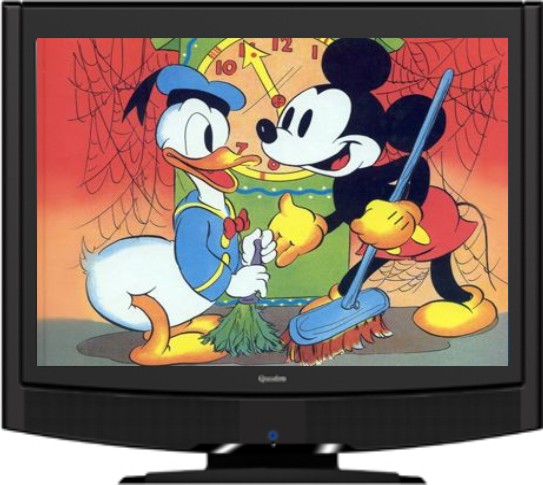 